П О С Т І Й Н А   К О М І С І Я З ПИТАНЬ СОЦІАЛЬНОЇ ПОЛІТИКИ ТА ПРАЦІ ______________№_______________на №_________від________________П Р О Т О К О Л  засідання комісіївід  03 квітня  2019 рокуБУЛИ ПРИСУТНІ:Члени комісії: Ієремія В.В., Квасніцька О.О., Куценко І.І., Себова Л.Г. Запрошені:Чечельницька А.В.	- перший заступник директора департаменту праці та  соціальної політики;Горшколепова Р.О.	- заступник директора департаменту праці та  соціальної політики, начальник управління праці;Кулієва Л.Т.		- начальник відділу у справах осіб з інвалідністю 				  департаменту праці та соціальної політики;Гривенко В.В.	- в.о. заступника директора департаменту екології та	      розвитку рекреаційних зон;Парфьонов В.П.		- заступник начальника управління інженерного захисту     	  території міста та розвитку узбережжя;Кузнецов В.В.		- директор департаменту муніципальної безпеки;Багрій-Шахматова М.К. - радник міського голови.Представники громадськості та ЗМІ:Прохоров О.О.		- голова правління громадської організації  «Спортивний клуб інвалідів «Одеса-Баскет»;Шаповалова В.		- журналіст ІВ «Таймер»;Коган Е.І.			- обозревач «Одеса-дейлі».Відсутня Леонідова Л.В.                              П О Р Я Д О К   Д Е Н Н И Й:Про внесення змін до Програми зайнятості населення м. Одеси на період до 2022 року, затвердженої рішенням міської ради від 14.12.2017 року  № 2743-VІІПро хід підготовки до курортного сезону міських пляжів для осіб з інвалідністю Про організацію безперешкодного доступу осіб з інвалідністю до місць відпочинку на міських пляжахI.  СЛУХАЛИ:  Горшколепову Р.О. з інформацією про зміни до Програми зайнятості населення м. Одеси на період до 2022 року, затвердженої рішенням міської ради від 14.12.2017 року  № 2743-VІІ.Відповідний проект рішення виконкому, інформація до нього на 29 арк. додається.Питання задавали: Ієремія В.В., Куценко І.І.ВИРІШИЛИ: Підтримати проект рішення « Про внесення змін до Програми зайнятості населення м. Одеси на період до 2022 року, затвердженої рішенням міської ради від 14.12.2017 року  № 2743-VІІ».Голосували одноголосно.II.  СЛУХАЛИ:  Інформацію Гривенко В.В.  про хід виконання заходів міської програми «Рівність», що передбачені пунктами 1.14 та 1.22 , на загальну суму 6 485,0 тис.грн.Питання задавали: Ієремія В.В., Куценко І.І., Квасніцька О.О.Виступали: Ієремія В.В., Прохоров О.О., Куценко І.І., Кулієва Л.Т.СЛУХАЛИ: Інформацію Парфьонова В.П. про хід виконання робіт з підготовки до курортного сезону міських пляжів для осіб з інвалідністю.Лист управління інженерного захисту території міста та розвитку узбережжя від 02.04.2019р. № 04/01-10/195 додається.   Лист ГО «Спортивний клуб інвалідів «Одеса-Баскет» № 5 від 18.01.19р. додається.Питання задавала Квасніцька О.О.Виступали: Кулієва Л.Т., Куценко І.І., Багрій-Шахматова М.Л.,                     Ієремія В.В., Себова Л.Г., Кузнецов В.В., Прохоров О.О.ВИРІШИЛИ: Доручити департаменту екології та розвитку рекреаційних зон  до 10 квітня п.р. підготувати детальний опис, перелік робіт необхідних для виконання на міських пляжах «Гідропарк «Лузанівка» та 11 ст. Великого Фонтану.  Доручити управлінню інженерного захисту території міста та розвитку узбережжя до 10 квітня п.р.:- підготувати детальний перелік робіт з поточного ремонту пляжів на 11 ст. В.Фонтану та дайвінг-центру;- підготувати презентаційні матеріали щодо проектів реконструкції дайвінг-центру для осіб з інвалідністю. Розглянути зазначені у пунктах 1 і 2 переліки робіт, презентаційні матеріали на наступному засіданні постійної комісії.Голосували одноголосно.III. СЛУХАЛИ:  Кузнецова В.В. з інформацією про організацію доступу осіб з інвалідністю до місць відпочинку на міських пляжах.Розпорядження Одеського міського голови від 17.01.2019р. № 14 «Про обмеження та спеціальний порядок в’їзду транспортних засобів до прибережної зони м. Одеси» додається.Питання задавали: Квасніцька О.О., Ієремія В.В.Виступали: Квасніцька О.О., Кулієва Л.Т., Ієремія В.В., Прохоров О.О.ВИРІШИЛИ: Інформацію прийняти до відома.Доручити департаменту муніципальної безпеки провести робочу нараду з представниками громадських організацій інвалідів м. Одеси з метою опрацювання порядку в’їзду транспортних засобів осіб з інвалідністю (не тільки з ручним керуванням) до прибережної зони м. Одеси.Голосували одноголосно.Голова комісії						В. ІєреміяЧлени комісії:						О. Квасніька								І. Куценко								Л. Себова	ОДЕСЬКА 	МІСЬКА РАДА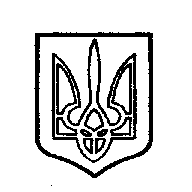 ОДЕССКИЙ ГОРОДСКОЙ СОВЕТ. Одеса, пл. Думська,1. Одесса, пл. Думская,1